ГБДОУ НАО «Центр развития ребёнка - детский сад «Гнёздышко»Воспитатель высшей категории: Кулябина Оксана ВладимировнаИз опыта работы тема: «Современный подход к сотрудничеству с семьями воспитанников посредством включения в образовательный процесс ДОО»Семья и дошкольная образовательная организация  - два важных составляющих социализации детей. Их воспитательные функции различны, но для всестороннего развития необходимо их взаимодействие. Дошкольная образовательная организация  является единственным общественным институтом, с которым ежедневно вступают в контакт родители и где начинается их систематическое просвещение. Поэтому образовательная организация  имеет возможность оказывать непосредственное влияние на семьи воспитанников.           В соответствии с Законом «Об образовании»  одной из основных задач, стоящих перед детским садом, является  обеспечение  психолого-педагогической поддержки семьи и  повышения компетентности родителей в вопросах развития и образования. Поиск эффективных способов взаимодействия предусматривает повышение роли родителей в вопросах  воспитания, обучения и приобщения детей к здоровому образу жизни. Важным способом реализации сотрудничества педагогов и родителей является организация их совместной деятельности, в которой родители – не пассивные наблюдатели педагогического процесса, а его активные участники, т. е. включение родителей в деятельность дошкольной организации. Проблема взаимодействия детского сада с семьёй всегда была актуальной и трудной. Актуальной, потому что участие родителей в жизни своих детей помогает им увидеть многое;  а трудное, потому что все родители разные, с собственным мировоззрением,  к ним, как и к детям, нужен особый подход. Работая с родителями, мы помогаем им увидеть отличие мира детей  от мира взрослых, преодолеть авторитарное  отношение к ребёнку, относиться к нему, как равному к себе и понимать, что недопустимо сравнивать его с другими детьми.     Цель работы: внедрить актуальные формы и методы взаимодействия с родителями в дошкольной организации, необходимых для повышения активности родителей как участников воспитательно-образовательного процесса.         Для скоординированной работы детского сада и родителей автор  поставила  перед собой ряд  задач:- Активизировать и обогащать воспитательные умения родителей.- Работать в тесном контакте с семьями своих воспитанников.- Установить доверительные партнерские отношения с семьей каждого воспитанника.- Разработать  и внедрить   интерактивные формы работы с родителями. - Объединить усилия педагогов ДОО и родителей для развития и воспитания детей.Этапы работы по этой теме:Изучение литературы по данному вопросу,Знакомство с современными подходами и формами  взаимодействия семьи и  ДОО,Разработка новых  интерактивных форм работы с родителями.Анкетирование родителей.Анализ результатов работы.Внедрение новых интерактивных форм работы с родителями.Формы взаимодействия с родителями воспитанников:1. Информационно - аналитические Анкетирование;Тестирование; Опросы;Метод написания родителями мини –сочинения «Мой ребенок». (Устное описание)2. Наглядно-информационные формыСайт ДОО и педагогов;Интерактивные способы общения с семьями воспитанников в интернет сетях:Закрытая группа в контакте «Соловушки» Создана с целью обмена фото и видео информацией о жизни группы.Беседа в группе в контакте «Соловушки» создана с целью общения, обсуждения и подведения итогов предстоящей и проведённой работы.Viber «Соловушки» средство связи с родителями воспитанников для обсуждения предстоящих мероприятий. Выпуск семейных стенгазет, памяток, фотоальбомов;Открытый показ непосредственной образовательной деятельности для родителей; Фотовыставки;Семейные презентации;	Дни открытых дверей.3. Познавательные- практические.Родительская  конференция, семинар-практикум, круглый столИнформационно-практические занятия «Мастер - класс от родителей»;Маршруты выходного дня, походы, экскурсии, снежные постройки;Создание проектов в соответствии с планом;4. Досуговые.Клуб выходного дня (поход в краеведческий музей, Ненецкий заповедник, туристический культурный центр, целевые прогулки в лес, создание снежных построек и др.)Совместные праздники, досуги, развлечения;Совместные спартакиады;Семейный театр;Участие родителей в конкурсах, выставках.Мероприятия№1Сценарий совместного познавательно – развлекательного похода в осенний лес с детьми старшей группы и их родителями,тема: «За здоровьем в лес»; «Осенняя мастерская».В рамках долгосрочного проекта «Мы вместе – успешны!»Цель:
Формирование основ здорового образа жизни на свежем воздухе.Приобщения детей к природе родного края. 
Задачи:
- формировать у родителей и детей осознанное отношение к своему здоровью;
- совершенствовать двигательные навыки, психофизические качества: быстроту, силу, ловкость, выносливость, глазомер;
- расширить экологическую культуру родителей и детей;
- формирование эмоционально положительное отношение друг к другу;
- воспитывать чувство коллективизма, заинтересовать родителей детским туризмом;- приобщение родителей к проектной деятельности;- закрепить знания о правилах поведения на природе;Предварительная работа:Совместно с родителями продумывание целей и задач мероприятия, составление плана их осуществления.Разучивание с детьми пословиц и стихотворений о природе.Чтение «Зная азбуку АУ- я в лесу не пропаду».Продумывание и изучение маршрута движения, осмотр поляны.
Перед прогулкой проверить одежду и обувь детей.
Приготовить воду для питья и мытья рук, аптечку, спортивное оборудование.Оборудование:Аптечка, термос с травным чаем, печенье;Корзиночки, мячи и обручи (по числу команд);Иллюстрации северных трав;Пакетики для сбора северных трав.Плакат «Правила общения с природой»Картонные заготовки и восковые мелки для лесных знаков;Ножницы, нитки, пластилин, клей для творческих работ «Осенняя мастерская»Парные листочки для игры «Найди себе друга»;Мешки для мусораКостюмы для персонажей.Ход:Участники похода собираются в намеченном месте.  В-ль: Здравствуйте, ребята и уважаемые родители! Сегодня мы с вами отправляемся в  поход. Вы все одеты как настоящие туристы: удобная одежда и обувь, головные уборы, у вас есть даже рюкзаки с провизией. На пути нас ждет много интересного. Чтобы преодолеть все препятствия, нужно быть дружными, смелыми и сильными, обязательно помогать друг другу, быть внимательными, чтобы не потеряться в дороге.  Желаю вам удачи и интересных приключений!Речёвка:Раз, два, три, четыре, пять –Мы идем в поход опять.Так и тянет нас на волюПриключения искать.Первая встреча.Айболит: Здравствуйте дети и уважаемые взрослые. Вы меня узнали? Я известный доктор!А вы кто такие и куда отправляетесь?Дети: Мы дети из детского сада «Гнёздышка», группа «Соловушки». Мы спешим в поход!Айболит: Не спешите, перед походом, а должен всех осмотреть, не больны ли вы, сможете ли преодолевать препятствия, трудности.(осматривает ушки, носик, глазки)У вас ангина?-нет.Скарлатина?- нет.Аппендицит? – нет.Малярия и бронхит? – нет.Родители должны договорить предложение и предлагать свои мудрости.
- Если хочешь быть здоров… (закаляйся)
- Двигайся больше - … (проживёшь дольше)
- Каждый кузнец … (своего здоровья)
- Кто спортом занимается, … (тот силы набирается)
- Кто любит спорт, … (тот здоров и бодр)
- Чистота … (залог здоровья)
- Береги платье с нову, … (а здоровье с молоду)
- В здоровом теле - … (здоровый дух)
- Где здоровье, … (там красота)
- Держи голову в холоде, … (живот в голоде, а ноги в тепле)
- Чеснок да лук … (от семи недуг)
- Чистая вода - … (для хвори беда)Айболит: Какие здоровые дети! Какие мудрые взрослые! Я разрешаю вам идти в поход и хочу вас угостить ароматным лесным чаем. Он заварен из лекарственных трав. В нашем лесу их очень много. Какие лекарственные травы, ягоды нашего леса вы знаете? (дети и взрослые перечисляют)Вам понравился мой травяной сбор?             Не забудьте и себе домой собрать эти полезные растения!                      Сбор полезных трав (брусника, черника и др.)Айболит:Все собрались?Все здоровы?Бегать и играть готовы?Ну, тогда подтянись,Не зевай и не ленись!В путь дорогу торопись!Дети со взрослыми выходят на поляну, располагаются. Эстафета «Пролезь, не задень обруч»Команды становятся в колонну по одному за линией старта. Перед каждой командой стоит взрослый, держащий два обруча по бокам. По сигналу первые участники эстафеты пролезают в обручи боком, держа мяч в руке, обегают дерево, таким же способом возвращаются назад, передают мяч в руки следующему участнику эстафеты и становятся в конец колонны.-Ой-кто это?Вторая встреча.Старичок- Лесовичок:Это я – седой старик,Называюсь лесовик.Этот лес я сторожу,За порядком здесь слежу.Лесовик. –Здравствуйте ребятишки и родители! Зачем пожаловали?- Мы, дедушка, в лес пришли погулять, поиграть, отдохнуть, полюбоваться природой.Лесовик.- Знаю я, как вы гуляете, отдыхаете! Гнёзда разоряете, цветы топчете, насекомых и зверей обижаете, мусор в лесу оставляете! Не пущу вас в лес!Воспитатель: – Старичок - Лесовичок, наши дети и родители лес любят и уважают, пословицы про него знают.«Лес- богатство и краса. Береги свои леса!»,«Лес и вода – родные брат и сестра»,«Лесные дары для каждой поры»,«Кто лес любит и знает, тому он помогает»«Хорошо в лесу, береги его красу»«Срубить дерево – пять минут, вырастить – много лет»,«Одна искра целый лес сжигает»,«Кто с дерева кору снимает, тот его убивает».Лесовик  спрашивает у родителей:- А ваши ребята знают, как вести себя в лесу?Дети: -Нельзя рвать цветы, ломать деревья и кусты.  Нельзя обижать животных, насекомых, громко шуметь в лесу. Оставлять место отдыха чистым, мусор уносить с собой.Нельзя разводить огонь в лесу.Воспитатель. – Вот видишь,  Лесовичок, наши ребята знают, как вести себя в лесу. И даже готовы тебе помочь в уборке леса.Лесовик –Ну, коли так, добро пожаловать в мои владения.Лесовичок достает мусорный мешок и дети собирают с полянки мусор.Лесовик – Ай, какие молодцы, как они любят свой лес и природу.С такими хорошими и добрыми ребятами я рад поиграть в игру«Шишки в корзину»Но прежде, назовите, какие вы знаете съедобные и ядовитые грибы.(дети перечисляют).Лесовик -А нужно ли топтать несъедобные грибы?Ответы: - Нет, так как ими кормятся некоторые животные.Игра – эстафета «Шишки  в корзину»Дети и родители делятся на команды. Напротив каждой команды стоят корзиночки. По команде каждый игрок берёт в руку одну шишку и бежит к корзине, кладёт, возвращается, хлопком передаёт эстафету следующему игроку.Лесное чаепитиеЛесовик: Вы очень хорошие ребята. Предлагаю открыть «Осеннюю мастерскую».Шишки мы уже собрали, нужно до собрать природный материал для изготовления поделок «Осенние фантазии»Родители и дети приступают к работе.Эстафета «Прыжки из обруча с обруч»Команды становятся в колонну по одному за линией старта. Перед каждой командой лежат по 4 обруча от линии старта до дерева. По сигналу первые участники с малым мячом в руках прыгают на двух ногах из обруча в обруч, обегают дерево, таким же способом возвращаются назад, передают мяч в руки следующему участнику эстафеты и становятся в конец колонны.Третья встречаЛесная Фея (в руках знаки, обозначающие правила поведения в лесу) –Здравствуйте, ребята! Я – лесная Фея. Мои друзья – растения  и животные. Часто люди, приходя в лес, обижают природу и животных. Звери говорить и защищать себя не могут.  Чтобы не причинять боль природе, нужно знать правила поведения в лесу. Как вы думаете, что можно делать в лесу?Дети  - гулять, любоваться красотой природы, слушать пение птиц, собирать грибы, ягоды…..Фея - А чего делать не следует?Дети - Ломать деревья, рвать цветы, разорять гнёзда, жечь костры ……Фея – Для туристов есть специальные знаки, посмотрите и расскажите, что они означают (показывает знаки и читает стихи для знаков)                             На природе отдыхали , много ели и играли.                             Мусор весь мы соберём и с собой его возьмём.                            Ведь полянка – чей - то дом  - пусть порядок будет в нём.  И лягушку и жучка, в паутинке паучка,  Бабочку и муравья не обидим ты и я!Деревце, цветок и куст радуют всегда нас пусть!                                Не сорвём и не сломаем, что они живые – знаем!Фея- А какие бы  вы ещё нарисовали знаки для людей, которые не знают, как нужно вести себя на природе?Дети и родители придумывают и рисуют свои знаки.Фея – Помните эти правила и тогда природа будет всегда вам рада.Игра «Найди пару»Детям раздаются картинки с изображением объектов природы. По команде: «Раз, два, три – себе пару найди!» каждый ребенок должен найти и взяться за руку с тем, у кого точно такая же картинка. Затем дети называют, что изображено на их картинке и что они знают об этом природном объекте.Эстафета «Не урони мяч»Команды становятся в колонну по одному за линией старта. У первых участников по два мяча в руках. По сигналу они должны добежать до дерева, оббежать его и вернуться назад, передать мячи следующему участнику и встать в конец колонны.Лесная сказкаВед:В небе радуга – дугаОпустилась на луга.В небе солнышко играет,Оживилось всё кругомИ цветы в росе сияютТихим ласковым огнём.(Влетают птички, поют песенку и садятся на цветочки. Входят трое детей с ветками, бутылками, в кульках продукты)Вед.- Дело было тёплым днём,Друзья пошли в поход  втроем. Шумно в лес все забежали,Там поляну увидали.  -Цветы, траву топтали, рвали.  Ель, берёзу обломали, Чтоб костер большой разжечь И у речки дружно сесть.«Разжигают» костёр, выкладывают из кульков  продукты, бутылки, усаживаются вокруг костра.-Ели, пили, веселились,Вдруг подрались, помирились.Ой, как пели, танцевали,Караоке подпевали.Сильный ветер вдруг поднялся,Летний дождик  тут начался.Всё туристы побросали,Домой скорее  убежали.Туристы всё оставляют и убегают за домик.Вед.        Вечер. Тишина. Все дома.А в лесу  народ леснойПотерял совсем покой.Выясняет, кто тут был?Кто костер здесь запалил?Мусор кто здесь не убрал,Поскорей домой сбежал?(Под музыку выходят по очереди звери и становятся вокруг костра).Вед: Ёж пыхтит и корчитсяЁж:  - Я вам не уборщица!Мусор свой вы убирайтеИ наш лес не засоряйте.Вед: Тут и белка прибежалИ обижено сказала.Белка: - Эх, друзья мои лесные,Может, хватит нам терпеть это Безобразие!Мы хозяева лесные,А вы, гости дорогиеЧто же тут вы натворили?!Вед:  Тут и зайцы прискакали,Возмущённо закричали!Зайчиха:  - Может в гости к ним сходить?И ребятам объяснить правила простые:(Стучит в домик, дети выходят и становятся перед домиком.)Если в лес пришёл  гулять,Свежим воздухом дышать -Бегай, прыгай и играй.Только, чур, не забывай:Что в лесу нельзя шуметь,Даже очень громко петь.Испугаются зверушки,Убегут с лесной опушки.  Вед:  Не сдержалась и лисичка У костра увидев спички.Лиса:   - Ветки дуба не ломай,И костёр не разжигай!Если вдруг пожар случится,То погибнут звери, птицы!Птичка:      Из рогатки – не стрелять!Ты пришел не убивать!Птички пусть всегда летают.Ну, кому они мешают?Вед:И медведи тут пришли,Разговор свой завели:Медведь:   - Здесь не нужно всех ловить,Топать, хлопать, палкой бить.Ты в лесу – всего лишь гость.Здесь хозяин – я и лось.Наш покой побереги.Мы вам вовсе не враги.Здесь костры не разводиМусор свой ты убери!Вед:         И туристам стало стыдноЧто, играя, веселясьЛес родной свой засорили,Правила друзей природыЧуть совсем не позабыли.На поляну ту вернулись,Всё собрали, оглянулись.Чистота тут и уют.Звери им все улыбнулись,Лапку дружно подают.Все:          Лес наш нужно охранять,И зверей оберегать!Вед:     Дерево, трава, цветок и птицаНе всегда сумеют защититься.Если будут уничтожены они-На планете мы останемся одни.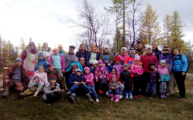 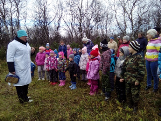 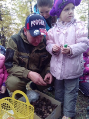 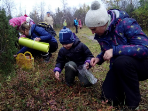 №2Сценарий совместного развлекательного похода в лес с детьми и их родителями «Поход в лес за кладом»  Цель:Совместно с родителями формировать у детей основы здорового образа жизни через общение с природой.Задачи:Приобщать родителей к участию в проектах  группы;Формировать у родителей и детей осознанное отношение к своему здоровью;Предоставить детям возможность применять двигательные умения и навыки, приобретенные ранее.Способствовать укреплению  здоровья  детей через  пешие  прогулки.Закрепить знания о правилах поведения во время прогулок на природе.Развивать ловкость, координацию движений, быстроту реакции, выносливость.Развивать гибкость пальцев рук через пальчиковые игры.Создать атмосферу доброжелательности у детей и взрослых в период похода.Воспитывать волевые и дружеские качества в подвижных играх, совместной деятельности.Предварительная работа совместно с родителями:Разучивание с детьми пословиц и стихотворений о природе.Продумывание и изучение маршрута движения, осмотр места проведения мероприятия.Перед прогулкой проверить одежду и обувь детей.Приготовить воду для питья и мытья рук, аптечку, спортивное оборудование.Подготовить клад.Оборудование:Карта-маршрут к кладу.Картинки с изображением объектов живой природы; Карточки правила общения с природой; Спортивный инвентарь: 2 мяча средних размеров, 8 обручей; канат; удочка; короб с шишками;Костюмы: лето; лиса; медведь; олень; 2 птицы; 3 зайца; 2 волка; ёж.Детские рюкзачки, подстилки, вода, аптечка, влажные салфетки, бумажное полотенце.Ход мероприятия.Участники похода собираются в намеченном месте.  Воспитатель: Уважаемые дети и родители, я рада сообщить вам интересное известие. В нашем лесу зарыт клад! Вы хотите его отыскать? У меня в руках карта-план, давайте изучим её.Какое время года сейчас господствует в лесу? (лето)Давайте позовём лето с нами искать клад.1. Лето: Здравствуйте ребята и взрослые. Куда вы собираетесь? (Клад искать)Давайте проверим, знают ли Ваши дети правила поведения на природе?Лето показывает детям и родителям картинки, с изображением знаков разрешающих и запрещающих то или иное действие в лесу.Загадывает загадки.Весной одевается, осенью раздевается. (Лес, парк)Мы по ковру идем с тобой, Его никто не ткал, Лишь солнца свет обогревалИ дождик поливал. Он разостлался сам собой, А называется … (травой). Летом вырастают, а осенью опадают. (Листья)Нам в дождь и в зной поможет друг, зеленый и хороший – Протянет нам десяток рук и тысячи ладошек. (Дерево) Дышит, растет, а ходить не может. (Растение)Ее всегда в лесу найдешь – пойдем гулять и встретим: Стоит колючая, как еж, зимою в платье летнем. (Ель, сосна)Землю пробуравил, корешок оставил. Сам на свет явился, шапочкой прикрылся. (Гриб)Воспитатель: наши дети не только знают, как вести себя в лесу. Умеют отгадывать загадки. Они такие смелые, ловкие, быстрые! Хочешь посмотреть на них?Лето: Конечно, хочу.Воспитатель: Давайте построимся парами и отправится в путь.Дети идут по тропинке вспоминают названия деревьев и кустарников, замечают и описывают красоту неба, вдыхают особый запах леса.Выходим на поляну с лисой. Воспитатель: Здравствуй.  лисонька, не помешаем ли мы тебе?2. Лиса: хорошо, что вы пришли, давайте поиграем в мою любимую игру «Зайчики и лисичка»Лето произносит волшебные слова и ребятки превращаются в зайчат.«ЗАЙЧИКИ И ЛИСИЧКА»Слова В. Антоновой, музыка Б. ФиноровскогоИгра способствует развитию эмоций, выразительности движений.1. По лесной лужайке разбежались зайки.Вот какие зайки, зайки-побегайки!( Дети легко бегут врассыпную по залу.)2. Сели зайчики в кружок, роют лапкой корешок.Вот какие зайки, зайки-побегайки!(Садятся на корточки и "роют " землю.)3. Вдруг бежит лисичка, рыжая сестричка,Ищет, где же зайки, зайки-побегайки!("Лисичка" бегает между "зайцами"."Зайчики " разбегаются, а "лисичка " их догоняет.)Лиса: А зачем вы в лес пришли?Воспитатель и дети: мы клад ищем, пойдём с нами лисонька.Давайте построимся парами и отправится в путь.Выходим на поляну, кто-то в кустах рычит? (Медведь)3. Медведь: Кто мне спать мешает?Медведь роняет короб с шишками, плачет.Воспитатель и дети: не плачь,  Мишенька, мы тебе поможем шишки собрать.Подвижная игра: «Кто соберет больше шишек в короб!»За две минуты дети и родители собирают шишки в короб. Медведь: хорошо, что вы пришли, давайте поиграем в мою любимую игру «Как-то мы в лесу гуляли»Как-то мы в лесу гуляли, и медведя повстречалиОн под ёлкой лежит, развалился и храпит,Мы вокруг его ходили, косолапого будили:«Ну - ка, Мишенька вставай, нас скорее догоняй»Медведь : А зачем вы в лес пришли?Воспитатель и дети: мы клад ищем, пойдём с нами, Мишенька.Давайте построимся парами и отправится в путь.Выходим на поляну, гостей встречает олень.4.Олень: хорошо, что вы пришли, давайте вместе споём и поиграем в мою любимую пальчиковую игру «Заяц и олень»У оленя (руки с растопыренными пальцами приставить к голове - рога)Дом (руками изобразить крышу над головой)Большой. (Раздвинуть руки в стороны, показывая, насколько большой)Он глядит в свое окно.(Одна рука на уровне груди горизонтально, локоть второй на этой руке, подпираем голову ладонью)Зайка по лесу бежит (имитировать бег пальцами)В дверь к нему стучит:"Тук-тук, дверь открой, (имитируем стук в дверь)Там в лесу (кулаком с отогнутым большим пальцем машем через плечо, указывая назад)Охотник (имитировать прицеливание из ружья)Злой (скорчить страшную морду)- Поскорее забегай, (имитировать открывание двери)Лапку мне давай. (Протягиваем руку для рукопожатия)Олень: молодцы! А бегать вы умеете?Эстафета «Не урони мяч»Команды становятся в колонну по одному за линией старта. У первых участников по два мяча в руках. По сигналу они должны добежать до дерева,  вернуться назад и передать мячи следующему участнику и встать в конец колонны.Олень: А зачем вы в лес пришли?Воспитатель и дети: мы клад ищем, пойдём с нами олень.Давайте построимся парами и отправится в путь.Выходим на полянку увешенную грибами.5. Ёж : уф-уф-уф.  Зачем вы в лес пришли?Воспитатель и дети: мы клад ищем, не подскажешь нам дорогу?Ёж: подскажу. Если поиграете со мной.Игра «Не задень удочку» (рыбалка)Ёжик угощает детей печеньем грибочки и показывает дорогу к зайчатам.Воспитатель: Давайте построимся парами и отправится в путь.Выходим на поляну, в кустах прячутся зайчики.Воспитатель: выходите, зайчики, не бойтесь. Мы вас не обидим.6. Три зайчика: Зачем вы в лес пришли?Воспитатель и дети: мы клад ищем, пойдёмте с нами?Зайчики:  Вы умеете прыгать? Давайте поиграем.Эстафета «Прыжки из обруча с обруч»Команды становятся в колонну по одному за линией старта. Перед каждой командой лежат по 4 обруча от линии старта до дерева. По сигналу первые участники с малым мячом в руках прыгают на двух ногах из обруча в обруч, обегают дерево, таким же способом возвращаются назад, передают мяч в руки следующему участнику эстафеты и становятся в конец колонны.Воспитатель: Давайте построимся парами и продолжим наш путь.7. Птички (ворона и филин) сорятся, перетягивают канат.Воспитатель: Что за шум? Почему вы соритесь? Давайте мы научим вас весёлой игре.  Игра «Перетягивание каната»Птички: Что вы делаете в лесу?Воспитатель и дети: мы клад ищем, присоединяйтесь к нам.Воспитатель: Давайте построимся парами и продолжим  путь.Выходим на поляну, слышим «У-У-У-У».8. Два волка:  Вы зачем сюда пришли?Воспитатель и дети: мы клад ищем, подскажите нам дорогу.Волки: если пройдёте наши испытания, покажем.Эстафета «Пролезь, не задень обруч»Команды становятся в колонну по одному за линией старта. Перед каждой командой стоит взрослый, держащий два обруча по бокам. По сигналу первые участники эстафеты пролезают в обручи боком, держа мяч в руке, обегают дерево, таким же способом возвращаются назад, передают мяч в руки следующему участнику эстафеты и становятся в конец колонны.Волки: молодцы, пойдёмте, мы покажем вам дорогу.9.Выходим на поляну, звучит музыка «Разноцветная игра»Дети и взрослые танцуют.Лето предлагает вспомнить пословицы.«Для города каждое дерево дорого»,«Срубить дерево – пять минут, вырастить – много лет»,«Враг природы тот, кто лес не бережет»,«Лес – богатство и краса, береги свои леса»,«Кто с дерева кору снимает, тот его убивает»,«Одна искра целый лес сжигает»,«Не мудрено срубить, мудрено вырастить»,«Оберегая саженцы, оберегаешь жизнь».Звучит музыка «Я рисую»Дети и взрослые танцуют.На дереве замечают необычную коробочку, это « КЛАД» (шоколадные монетки)Пора немного подкрепиться и насладиться красотой леса. Персонажи прощаются.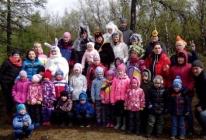 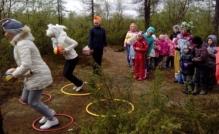 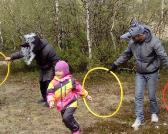 №3Творческий проект «Моя семья»
средняя группаАктуальность проектаСодержание нравственного воспитания дошкольников включают в себя решение множества задач, в том числе и воспитание любви к Родине, семье, уважительного отношения к своим родителям. В содержание программы дошкольного воспитания «От рождения до школы» включен цикл занятий «Моя семья». Вместе с тем следует отметить, что объём знаний по данной теме ограничен. С целью изучения семьи, установления контакта с её членами и согласования воспитательных воздействий на ребёнка появилась идея создать проект «Моя семья», который помогает детям понять значимость семьи, воспитать у детей любовь и уважение к её членам, прививать чувство привязанности к семье и дому.Без тесного взаимодействия с родителями, успех в этой работе не возможен. Проект спланирован как  совместная работа воспитателя, детей, родителей по формированию представления о семье, как о людях, которые живут вместе, любят друг друга, заботятся друг о друге. В ходе проекта дети получают более углубленные знания о профессиях своих родителей, о ближайших родственниках своей семьи, семейных традициях.Анкетирование среди детей показало, что дети недостаточно знают о своей семье, где и кем работают их родители, как зовут их бабушек и дедушек, прабабушек и прадедушек. Чтобы изменить такое положение и появилась идея создать проект «Моя семья», т.е. для изучения семьи, выяснения образовательных потребностей родителей, установления контакта с её членами, для согласования воспитательных воздействий на ребенка.Мы, взрослые, педагоги и родители, должны помочь детям понять значимость семьи, воспитывать у детей любовь и уважение к членам семьи, прививать чувство привязанности к семье и дому.Цель проекта: Формировать первичные представления детей о семье, семейных традициях, обязанностях; Воспитывать у детей любовь и уважение ко всем членам семьи; развивать общительность и коммуникабельность.Задачи проекта:1. Совершенствовать качество работы детского сада при взаимодействии с родителями.2. Формировать у детей представление о семье, о нравственном отношении к семейным традициям, расширять знания о ближнем окружении, учить разбираться в родственных связях.3. Развивать творческие способности родителей и детей в процессе совместной деятельности.4. Воспитывать у детей любовь и уважение к членам семьи, показать ценность семьи для каждого человека и проявлять заботу о родных людях.Возраст участников: дети 4-5 лет.Тип проекта: краткосрочный (Сентябрь месяц)Состав проектной группы: воспитатель, воспитанники группы 4-5 лет, родители.Формы организации проекта:1. Опрос детей.2. НОД3. Консультация «Создание благоприятной семейной обстановки»4. Создание фотоальбома «Мои любимые родственники».5. Создание памятки «Дети- это счастье, созданное нашим совместным трудом!».6. Выставка детских рисунков «Моя семья». «Мамочка мамуля»; «Моя семья отдыхает».7. Сюжетно - ролевая игра «Семья», «Больница», «Магазин».8. Папка передвижка «Лучшее воспитание – пример гармоничных семейных отношений»Этапы реализации проекта:I этап – подготовительныйАнкетирование детей по проблемеОпределение цели и задачСоздание необходимых условий для реализации проектаII этап – основной (практический)Внедрение в воспитательно-образовательный процесс эффективных методов и приемов по расширению знаний дошкольников о семье, её происхожденииРазработка консультации «Создание благоприятной семейной обстановки»Создание фотоальбома «Мои любимые родственники».Создание памятки «Дети- это счастье, созданное нашим совместным трудом!».Выставка детских рисунков «Моя семья»; «Мамочка мамуля»; «Моя семья отдыхает».Папка передвижка «Лучшее воспитание – пример гармоничных семейных отношений»Сюжетно - ролевая игра «Семья», «Больница», «Магазин».Совместное изготовление детей с родителями сюжетно - ролевых игр «Семья», «Больница», «Магазин»Разработка и накопление методических материалов, разработка рекомендаций по проблемеIII этап-заключительныйОбработка результатов по реализации проектаПрезентация фото альбома «Мои любимые родственники»Место проведения: ГБДОУ НАО «ЦРР - детский сад «Гнёздышко».Сроки проведения: сентябрь месяцРежим работы: во время и вне занятий.Ожидаемые результаты проекта:Дети: воспитание чувства гордости за свою семью и любви к её членам, расширение знаний детей о своей семье: о членах семьи,  традициях, о жизни бабушек и дедушек. Помочь запомнить полное имя и отчество членов семьиРодители: повышение педагогической культуры родителей, установить с ними доверительные и партнёрские отношения. Приобщение к проектной деятельности группы.  План-график реализации проекта. Методический продукт - «Презентация проекта «Моя семья»Итоговый продукт – создание фотоальбома «Мои любимые родственники»Используемая литература1. Зверева О.Х., Кротова Т.В., «Общение педагога с родителями в ДОУ»: -М.: Т.Ц. Сфера, 2005.2. Свирская Л., «Работа с семьей: необязательные инструкции»: -М.: Линка- Пресс, 2007.3. Козлова А.В., Дешулина Р.П. «Работа с семьей»: -М.: Т.У. Сфера, 2004.4. Колентьева О., Калемуллина С., «Праздники в детском саду»: -М.: Просвещение, 2001.5. Шорыгина «Беседы об основах безопасности с детьми 5-8 лет»6. Шорыгина «Беседы об этикете с детьми 5-8лет»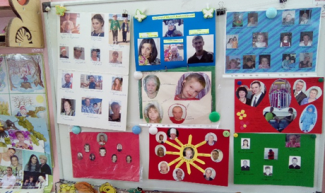 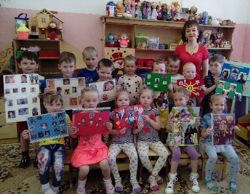 №4Проект исследовательскийМини-музей «Ложки и ложечки»(средняя группа «Соловушки)Продолжительность проекта – КраткосрочныйТип проекта - исследовательскийУчастники проекта – дети средней группы, педагог, семья, общество и его культурные ценностиАктуальность проектаОпрос среди детей показал недостаточный уровень знаний об истории и народных традициях. Проблема, значимая для детей, на решение которой направлен проект – актуальностью темы проекта является расширение кругозора детей, знакомство с предметами быта, старины. Чтобы изменить такое положение,  нацелить на воссоздание культурных ценностей русского народа и появилась идея создать  мини-музей «Ложки и ложечки». Для решения этой проблемы необходимо вовлечение родителей в образовательную деятельность группы. Это поможет поднять психолого-педагогическую компетентность родителей и эмоционально сблизить их со своим ребёнком.. Цель проекта – сформировать устойчивый познавательный интерес детей к процессу открытия новых необычных знаний о знакомом предмете - ложке. Вовлечь родителей в проектную деятельность группы.Задачи проекта:I. Образовательные:Обогатить представления детей:-об истории возникновения и временных изменениях ложки;-о видовом многообразии однородных предметов (ложки разные по размеру, форме, материалу, внешнему облику, функциям).II. Развивающие:Развивать навыки опытно-экспериментальной работы с предметами.Развивать эстетическое восприятие.Развивать творческие способности и фантазию дошкольника.Развивать речь, расширять словарный запас детей (части ложки и материал, народные промыслы: роспись. Создавать необходимую предметно–развивающую среду).Развивать внимание, ассоциативное мышление, воображениеIII. Воспитательные:Воспитывать бережное отношение к культуре своего народа, любовь к истории.Умение видеть прекрасное в окружающем мире.Ожидаемые результаты по проекту:Создание мобильного мини-музея «Ложки и ложечки»Проведения совместного итогового мероприятия «Ложки разными бывают»Создание презентации «История ложки»Проведение мастер класса «Кукла ложка»Этапы работы при реализации проекта:1. Подготовительный:-беседа с родителями-сбор информации- сбор экспонатов- подбор методической литературы2.Основной накопительный:- игры (дидактические, сюжетно-ролевые, театрализованные, музыкально-ритмические, подвижные, игры-забавы и т. д.)- опытно-экспериментальная деятельность о видовом многообразии ложек (размер, форма, материал, функции)- трудовая деятельность (дежурства\поручения)- культурно-гигиенические навыки- мультимедийные экскурсии, экскурсии по мини-музею для детей и родителей- художественное слово (стихи, загадки, сказки, пословицы и т. д.)- творчество детей (лепка ложки из глины, роспись деревянных болванок, рисование ложки, аппликация, изготовление персонажей для театра ложек)- выставки детских работ, оформление мини музея- подбор видео, слайдов, мультфильмов- развлечения3. Итоговый:- создан мини-музей «Ложки и ложечки»Презентация проекта «История ложки»Литература:Дыбина О. В. Что было до… (игры-путешествия в прошлое предметов)Дыбина О. В. Рукотворный мир (сценарии занятий для дошкольников)Емельянова Т. И. Искусство хохломской росписиКлиентов А. Е. Народные промыслыДидактический материал «Мир вокруг нас» Народные промыслыИнтернет ресурс:www. posyd.ru > spoon.htmlwww.lozhki.netwww.shkolazhizni.ru>статьи>o/n-25453www.ru.wikipedia.org > ложкаwww.villaanna.com.ruwww.stihi.ruwww.muzofon.com > searchwww.video.meta.uawww.clipiki.ru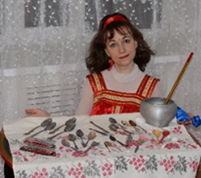 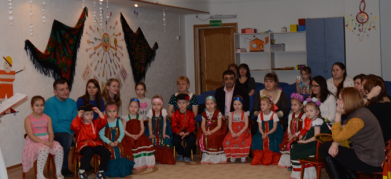 №4Творческо-познавательный проект«Ложки разными бывают» средняя группаАктуальность проекта. Опрос среди детей показал недостаточный уровень знаний об истории и народных традициях.  Дети мало знакомы с предметами быта старины.  Недостаточно знают о разнообразии внешнего вида и назначении ложек. Чтобы изменить такое положение и появилась идея создать проект «Ложки разными бывают».Характеристика современного родителя заставляет искать всё более новые формы активного взаимодействия с семьёй, вести в системе педагогическое просвещение родителей для вовлечения их в образовательную деятельность ДОО. Анкетирование и беседы помогли сделать родителей и педагогов единомышленниками, вовлечь в разнообразную совместную деятельность с детьми. Поднять психолого-педагогическую компетентность родителей и эмоционально сблизить их со своим ребенком. Цель проекта: прививать устойчивый познавательный интерес детей к семье и семейным традициям, процессу открытия новых, необычных знаний о знакомом предмете – ложке. Вовлечение родителей в проектную деятельность группы.Задачи проекта:1. Познакомить детей с разновидностью посуды (чайная, столовая, кухонная); составные части посуды. Дать представление детям о том, как и почему появилась посуда (ложка), и из какого материала была изготовлена. Раскрытие детям внешней красоты посуды (ложки). Обогащение представлений детей о разных материалах, из которых изготавливают ложки (дерево, железо, пластмасса).2. Активизация словаря (глиняная, деревянная, металлическая, пластмассовая, расписная).Учить употреблять предметы в единственном, множественном числе, в именительном и родительном падежах. Описывать предмет (ложку), соблюдать соотношение величины в лепке, рисовании, украшать силуэты посуды (ложки) аппликацией, равномерно наносить узор. Развивать творческие способности, эстетическое восприятие.3. Расширить кругозор детей об истории и народных традициях, познакомить с предметами быта старины, нацелить на воссоздание культурных ценностей русского народа. Воспитывать любовь к истории, гордости к Родине, умение видеть прекрасное в окружающем мире. Формирование представления детей о разнообразии ложек и материалов, из которых они сделаны. Воспитывать положительное отношение к миру ложек.4. Развивать музыкальный слух, способности. Активизировать представления детей о ложке как о музыкальном инструменте. Учить детей танцевать, притопывать ногой, соблюдать ритм в танце.5. Продолжать работу по сплочению коллектива детей, совершенствовать коммуникативные качества, творческие способности.6. Создавать условия для детско-родительского общения через активную деятельность, где ребенок – соавтор, партнер, творец наравне с родителями.7. Обмен умениями. Показать приёмы мастерства «Кукла из ложки».  Привлечь к изготовлению игрушки.Участники проекта: - дети 4-5 лет, родители, воспитатели, социальный педагог.Место проведения: ГБДОУ НАО «ЦРР - д-сад «Гнёздышко»Срок реализации проекта – краткосрочный (октябрь месяц)Режим работы:-во время и вне занятий.Интеграция образовательных областей: коммуникация-музыка- познание-чтение художественной литературы-художественное творчество-социализация.Формы взаимодействия при реализации проекта:Анкетирование;Опросы;Консультации;Сюжетно ролевые игры «Посудный магазин»; «Сервируем стол к приходу гостей»Создание презентации «История ложки»;Информационно-практические занятия «Кукла ложка»;Совместная работа по тематическому плану проектам;Сбор экспонатов для мини-музея «Ложки и ложечки»Совместное оформление зала к празднику;Итоговое развлечение «Ложки разными бывают»;Техническое обеспечение:-персональный компьютер;- мультимедийная доска (проектор).Компьютерная поддержка – презентация PowerPoint «История ложки».Музыкальное сопровождение мероприятия.Материальное обеспечение:- деревянные ложки;- костюмы для выступающих (русские народные);- материалы для мастер класса: одноразовые ложки (20 шт.), салфетки, нитки, пластилин, самоклеющаяся бумага, клейОформление:- выставка детских работ «Такие разные ложки»;- изречения, написанные на «растяжках»;- плакаты, стенгазеты.- Мини-музей «Ложки и ложечки»Предполагаемые результаты:Апробировав проект, мы ждем определенных результатов:У родителей – должны сформироваться доверительные, партнерские отношения с детьми и педагогами; Активизироваться деятельность родителей в жизни ребенка в дошкольной организации; увеличить участие в различных акциях, открывающих детям любящих, творческих, добрых родителей.У детей – расширится кругозор об истории и народных традициях; в ходе мероприятия обучающиеся познакомятся с историей ложки, с особенностями её изготовления, правилами пользования. Узнают приметы, связанные с ложкой и пословицы. Получат знания о ложке, как музыкальном инструменте. Получат знания и навыки по росписи ложки. В рамках работы над проектом у детей сформировались навыки исследовательской деятельности, развивается познавательная активность, самостоятельность, творчество.В результате работы над проектом был создан: Мобильный музей ложки в детском саду «Ложки и ложечки». Презентация «История возникновения ложки». Альбом «Моя любимая ложка», содержащий рисунки.  Картотека «Загадки, стихи, поговорки». Творческая мастерская «Моя любимая ложка».Мастер - класс для детей и родителей «Кукла-ложка»,Итоговое развлечения с родителями «Ложки разными бывают» Этапы работы:1 этап (подготовительный)Опрос детей по проблемеАнкетирование родителейОпределение целей и задачСоздание необходимых условий для реализации проектаОтбор содержания методов и форм реализации проекта. Календарно-тематические планы в рамках проекта.Разработка методических материалов для реализации проекта.Анализ методической литературы (подборка стихов, рассказов, загадок, составление картотеки и т. д.) Определение конечного результата.2 этап (основной практический) организация деятельности по реализации проекта:- проведение цикла бесед с детьми с целью поиска ответа на поставленный ранее проблемный вопрос;-подготовка НОД;- дидактические, театрализованные и подвижные игры;- рассматривание картин, фотографий, чтение художественных текстов;- просмотр видеозаписей, слушание аудиозаписей;- презентация экспонатов мини-музея детьми.Взаимодействие с родителями.- создание информационного поля для родителей по теме проекта.- выполнение семейных творческих работ по сбору экспонатов для мини- музея.3 этап (заключительный): -Обработка результатов по реализации проекта-Просмотр презентации «История ложки» -Создание мини-музея «Ложки и ложечки»- проведение развлечения с родителями «Ложки разными бывают»- проведение родительницей Бараковой Анной Михайловной  мастер класса для детей и родителей «Кукла-ложка»План график реализации проектаИспользуемая литература:1. Васильева М.А. Комплексные занятия средняя группа – Волгоград : Учитель, 2012.2. Аджи А.В. Конспекты интегрированных занятий в средней группе детского сада – Воронеж : Учитель 2008.3. И.А. Лыкова Изобразительная деятельность в детском саду – Москва : «Карапуз – дидактика» 20094.  «Дошкольное воспитание» журнал №3 2011.5. «Дошкольное воспитание» журнал №6 2011.6. «Дошкольное воспитание» журнал №2 2012.7. «Ребёнок в детском саду» журнал №2 2010.8. «Ребёнок в детском саду» журнал № 4 2006.9. Н.Ф. Губанова Развитие игровой деятельности : Москва Мозаика – синтез 2010.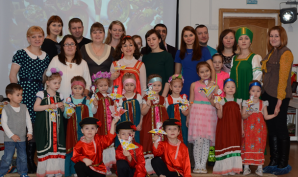 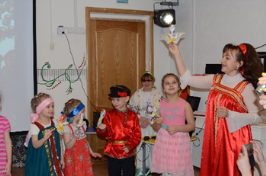 №5Экологическая тропа совместно с сотрудниками заповедника НАО «Скажем Мише: «Сладких снов!».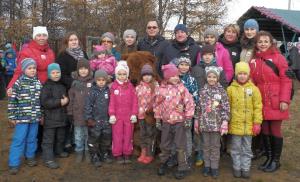 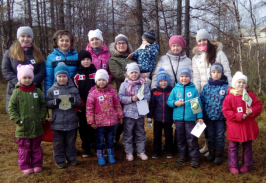 Экологическая тропа совместно с сотрудниками заповедника НАО.  «Мишкины потягушки»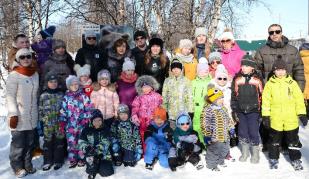 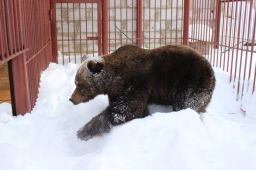 №6Возведение снежных построек на участке детского сада.Участие в конкурсе: «Олимпиада глазами дошкольника»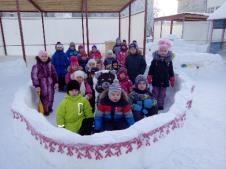 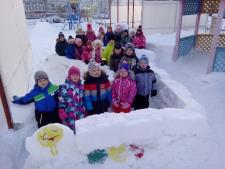 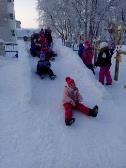 №7Посещение краеведческого музея «Северная куропатка»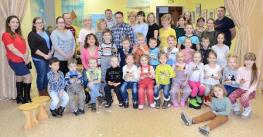 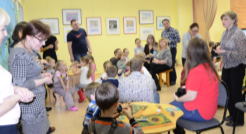 В ненецком краеведческом музее выставка «Радуга на снегу».Выставка расскажет о традициях народа Севера, Сибири и Дальнего Востока.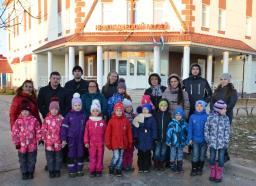 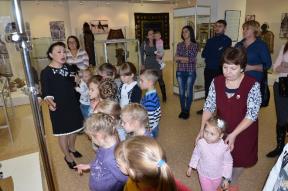 №8Посещение Центра арктического туризма.Познавательная экскурсия с родителями в роли ведущих«Быт коренных народов севера».(Баракова Анна Михайловна и Богомолова Юлия Михайловна).«Отдых в чуме»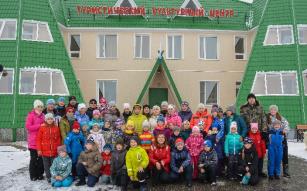 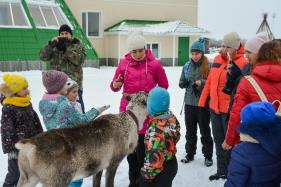 №9Мастер - класс от родительницы «Булочка для мамочки»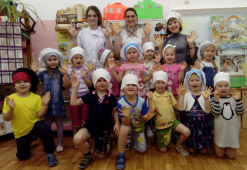 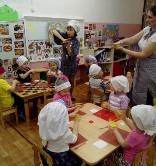 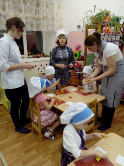 Мастер - класс от родительницы «Кукла из ложки»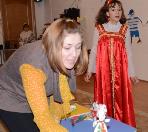 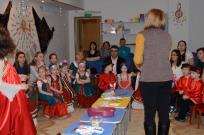 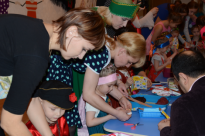 ЭтапыСодержаниеУчастник1 этап.Подготови-тельныйОпрос детей: «Что я знаю о семье?»Воспитатели и дети2 этап.ОсновнойНОД из цикла «Я и моя семья»Познавательное «Моя семья»Рисование «Моя семья»Развитие речи «Литературный калейдоскоп».Лепка «Мама»Развитие речи.Рассказывание детям белорусской народной сказки «Пых».Познавательное «Домашний труд»Рисование «Моя семья (продолжение)»Лепка «Мебель для моей семьи (стол и стул)»Развитие речи.«Группировка предметов»(одежда, обувь, головные уборы).Конструирование «Мамины косички»Воспитатели;Дети;Родители.2 этап.ОсновнойЧтение художественной литературы:«Сестрица Алёнушка и братец Иванушка»«Гуси-лебеди»«Синяя чашка» М. Матвеева«Теплый хлеб» К. Паустовский«Сказка об умном мышонке» С. Маршак«Цветик-семицветик» В. Катаев«Мамина работа» Е. Пермяк«Чем пахнут ремесла» Д.Родари«Мамина дочка» В.Белов«Косточка» К.Ушинский«Старый дед и внучек» Л.Толстой«Как Вовка бабушек выручил» А.Барто«У бабушки дрожат руки» В.Сухомлинский«Похищенное имя» Шорыгина Т.А.Воспитатели;Дети;Родители.2 этап.ОсновнойДидактические игры:«Кем быть?»«Сложи картинку»«Определи возраст»«Закончи предложение»«Кто старше?»«Кто младше?»«Исправь Незнайку»«Родственные отношения»,«Раз, два, три, четыре, пять…про кого хочу сказать».«Назови как тебя дома ласково называют?»Воспитатели;Дети;Родители.2 этап.ОсновнойСюжетно-ролевые игры:«Семья», «Больница», «Магазин».Воспитатели;Дети;Родители.Беседы:«Выходной день в моей семье»«Как я помогаю дома»«Кем работают твои родители» (с использованием альбома)«Как мы отдыхаем»«Назови ФИО любимых родственников»«Как я помогаю родителям»Воспитатели;Дети;Родители.Чтение стихотворений, пословиц и поговорок о семье, загадки. (Приложение №.1)Воспитатели;Дети;Родители.Театрализация по сказкам«Дедка и Репка»«Маша и медведь»«Курочка Ряба и золотое яйцо»Воспитатели;Дети;Пальчиковая гимнастика (приложение №2)Артикуляционная гимнастика«Вкусное варенье», «Блинчики» Воспитатели;Дети;Консультация «Создание благоприятной семейной обстановки»Воспитатели, родителиВыставка «Моя семья»; «Мамочка мамуля»; «Моя семья отдыхает».Воспитатели;Дети;Родители.Папка-передвижка «Лучшее воспитание – пример гармоничных семейных отношений»Воспитатели;Родители.Оформление фото альбома «Мои любимые родственники»Воспитатели;Дети;РодителиВыставка детских рисунков «Моя семья»Воспитатели;Дети;3 этап.Заключи-тельныйПодведение итогов в реализации проектаРаспространение опыта работы по теме среди педагогов ДОУВоспитатели;Дети;РодителиСодержание работыЦели и задачиУчастники1 этап подготовительный1 этап подготовительный1 этап подготовительный Опрос детей и анкетирование родителейВыявление уровня знаний. Постановка целей и задач.Воспитатель, дети, родители.2 этап. Основной практический2 этап. Основной практический2 этап. Основной практическийБеседы и рассматривание иллюстраций с изображением различных ложек.«Праздничная посуда»«Моя любимая ложечка»«Как надо ухаживать за посудой»«Раньше и сейчас»Расширять словарный запас по теме «Посуда»; познакомить с различными видами ложек (десертная, столовая); обогатить представления детей о разных материалах, из которых изготавливают ложки;Воспитатель, дети.Чтение художественной литературы:Русские народные сказки «Жихарка»; «Три медведя»К. Чуковский «Федорино горе»Стихотворение К. Нефёдовой «Ложка»Продолжать обучение детей внимательно слушать произведения, и отвечать на вопросы по тексту. Выделять из общего текста описание разных ложек.Воспитатель, дети.Чтение стихов пословиц загадок.  Отгадывание и составление загадок по теме «посуда»Развиваем образное мышление. Пополняем словарный запас. Упражнять в употреблении существительных в именительном и родительном падежах множественного числа, учить сравнивать ложки, называть составные части, описывать.Воспитатель, дети, родители.Дидактические игры «Принимайся за обед»Закрепление названий и назначений посуды для столовой. Формирование основ внимательного отношения друг к другу.Воспитатель, дети.Дидактическая игра «Для чего и почему?»Знать и уметь применять разные виды ложек (чайная, десертная, столовая), их названия. Формирование познавательного интереса к окружающим видам посуды.Воспитатель, дети.Дидактическая игра «Четвёртый лишний».Развитие логического мышления, обучение рассуждению и умению делать выводы.Воспитатель, дети.Дидактическая игра«Угадай предмет по детали»Закрепление особенностей внешнего вида ложек, их составные части, уметь по части назвать ложку, из какого материала она изготовлена.Воспитатель, дети.Дидактическая игра«Угостим гостей чаем»Закрепление знаний о чайной посуде. Активизация словаря: чашка, чайная ложечка, блюдце, чайник и т.д. Воспитание культуры поведения за столом.Воспитатель, дети.Дидактическая игра «Кукла Катя обедает»Закрепление знаний о столовой посуде, умственную активность, заботливое отношение к кукле. Активизация словаря: столовая ложка, десертная ложка.Воспитатель, дети.НОД из циклаРисование. «Ложечка столовая и ложечка десертная».Учить рисовать ложку из двух частей. Раскрытие детям внешней красоты ложки.Воспитатель, дети.Рисование. «Нарядная ложечка»Учить рисовать ложечку, украшать её рисунком. Развитие творческих способностей.Воспитатель, дети.Лепка «Ложечка»Учить сравнивать ложки, называть составные части, описывать ложку, знакомить с приёмами вдавливания середины шара для получения полой формы.Воспитатель, дети.Лепка. «Ай – да, ложечка!» к сказке «Три медведя»Учить детей лепить ложечку, наносить из пластилина узор на вылепленную ложечку; развивать творческие способности.Воспитатель, дети.Аппликация. «Красивая ложечка»Обучение детей украшать силуэт ложки готовыми формами, развивать симметрию, эстетическое и творческое восприятие, аккуратность.Сюжетно–ролевые игры «Магазин посуды»;  «Сервируем стол к приходу гостей»Закрепление названий предметов чайной и столовой посуды, её назначение. Воспитание культуры поведения в общественных местах. Развитие творческих способностей детей. Закрепляем навыки сервировки стола. Развивать умение играть роль продавца, покупателя, шофёра, грузчика.Воспитатель, дети, родители.Хозяйственно-бытовой труд «Всю посуду перемоем, в доме чисто приберём»Формируем навыки чистоплотности. Умение трудиться сообща, в коллективе.Воспитатель, дети, родители.Экспериментирование «Из чего сделали ложечку?» Обогащение представлений детей о разных материалах, из которых изготовили ложки (дерево, металл, пластмасса). Воспитатель, дети.Театрализация по сказкам:«Жихарка»«Три медведя»«Сказка в ложке»Развитие творческих способностей. Формируем умение действовать сообща.Воспитатель, дети.Пальчиковая гимнастика «Точим нож, будет очень он хорош»; «Раз, два, три, четыре мы посуду перемыли»;Развиваем подвижность и силу пальцев рук, точность их движений. Закрепляем умение согласовывать движения рук с текстом.Воспитатель, дети.Физкультминутки «Мы дежурные сегодня»«Ложки деревянные»Воспитываем положительное отношение к физическим упражнениям.Воспитатель, дети.Артикуляционная гимнастика «Вкусное варенье»; «Блинчики»Развиваем артикуляционный аппарат.Воспитатель, дети.Музыкальное развитие Железновой «Мишка с ложечкой»«Мы две ложки берём Бим-бом»Развиваем музыкальный слух, способности, учим соблюдать ритм.Воспитатель, дети.Изучение презентации «История ложки»Углублять и расширится кругозор детей об истории и народных традициях. Познакомить с предметами быта старины, нацелить на воссоздание культурных ценностей русского народа. Воспитывать любовь к истории, гордости к Родине, умение видеть прекрасное в окружающем мире. Формирование представления детей о разнообразии ложек и материалов, из которых они сделаны. Воспитывать положительное отношение к миру ложек.Воспитатель, дети.Выставка детских работ для родителейАппликация «Красивая ложечка»Лепка «Ложечка»Лепка «Ай – да, ложечка!»Рисование. «Ложечка столовая и ложечка десертная».Рисование. «Нарядная ложечкаФормирование детско-родительских отношений.Умение радоваться результатам работы.Воспитатель, дети.3 этап заключительный3 этап заключительный3 этап заключительный*Подведение итогов в реализации проекта;*Просмотр презентации «История ложки» *Создание мини-музея «Ложки и ложечки»*проведение развлечения с родителями «Ложки разными бывают»*проведение родительницей мастер класса для детей и родителей «Кукла-ложка»Распространение опыта среди педагогов ДОУ.Воспитатель, дети,Родители, социальный педагог.